Learning ObjectivesSkillsSkillsDemonstrate good handling technique whilst running. Use the correct technique when handling the ball for passing/catching. Demonstrate good change of pace when catching and throwing the ball. Throw and catch using correct ‘W’ technique. Begin to apply dodging and evasion with the introduction of 2v1 play.Understand positions in the game and how they help with attacking and defending.Develop the use of spatial awareness and communication.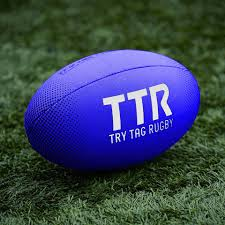 Develop skills and ability to defend the ball from opponents. Develop the different methods of attack and defence of the ‘try’ line.  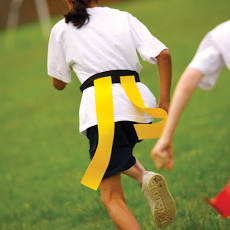 Warm-upHandling‘W-shape’ handlingCatchPocket passEvasionTaggingTackleScoreAttackDefendInterceptionDemonstrate good handling technique whilst running. Use the correct technique when handling the ball for passing/catching. Demonstrate good change of pace when catching and throwing the ball. Throw and catch using correct ‘W’ technique. Begin to apply dodging and evasion with the introduction of 2v1 play.Understand positions in the game and how they help with attacking and defending.Develop the use of spatial awareness and communication.Develop skills and ability to defend the ball from opponents. Develop the different methods of attack and defence of the ‘try’ line.  Key VocabularyKey VocabularyDemonstrate good handling technique whilst running. Use the correct technique when handling the ball for passing/catching. Demonstrate good change of pace when catching and throwing the ball. Throw and catch using correct ‘W’ technique. Begin to apply dodging and evasion with the introduction of 2v1 play.Understand positions in the game and how they help with attacking and defending.Develop the use of spatial awareness and communication.Develop skills and ability to defend the ball from opponents. Develop the different methods of attack and defence of the ‘try’ line.  Passing CatchingTaggingForwardsBackwardsSidewaysInvasionTry HandlingSpatial awarenessKnock-OnAttackingDefending